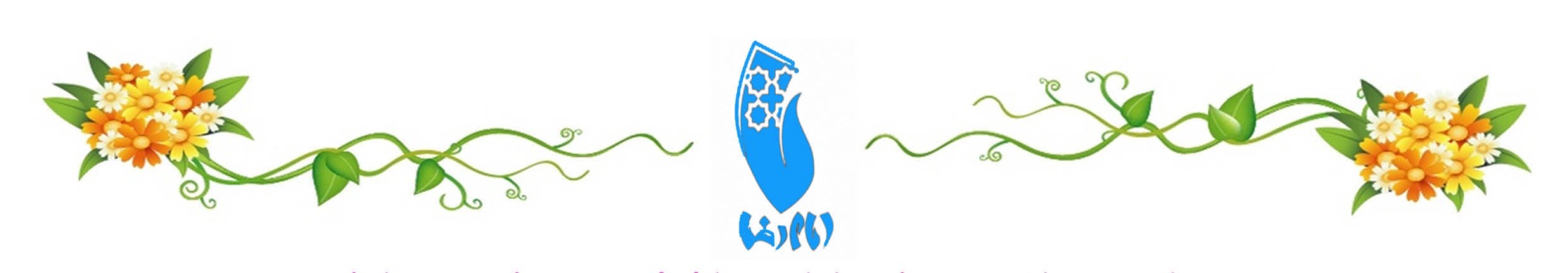 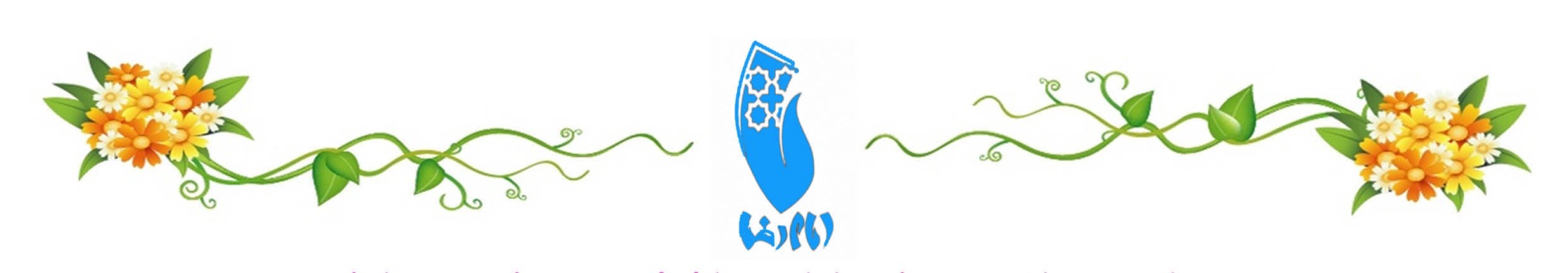 باسمه تعالیبـرنــامـه امتحـانـات مستمــر برنامه امتحانات مستمر دبیرستان دخترانه امام رضا(ع)- دوره اول متوسطه سال تحصیلی 97-96" با آرزوی موفقیت شما دانش آموز عزیز "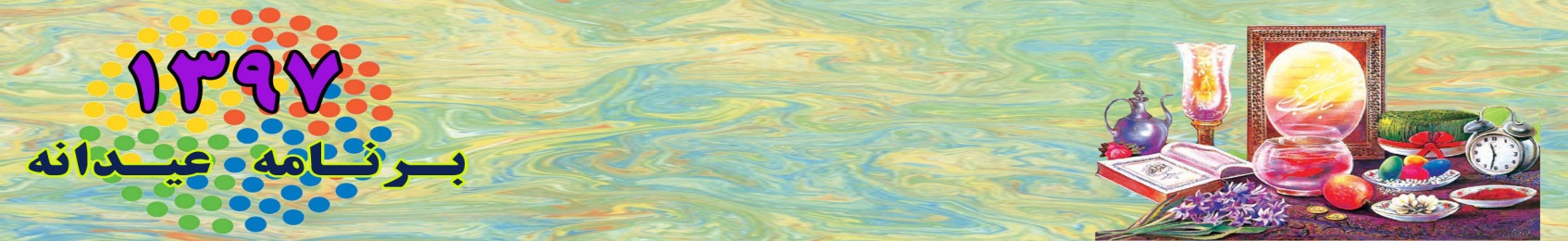 ردیفروزتاریخدرس1چهارشنبه22/01/97قرآن2یکشنبه26/01/97فیزیک3سه شنبه28/01/97مطالعات اجتماعی 4چهارشنبه29/01/97زبان انگلیسی5شنبه01/02/97ریاضیات6دوشنبه03/02/97عربی7چهارشنبه05/02/97شیمی8شنبه08/02/97ادبیات فارسی9دوشنبه10/02/97دینی10سه شنبه11/02/97نگارش